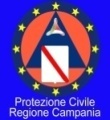 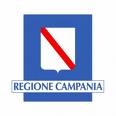 Giunta Regionale della CampaniaDirezione Generale per i Lavori Pubblici e la Protezione CivileU.O.D. 06 - Emergenza e Post-Emergenza Sala Operativa Regionale – Centro Situazionisoru@pec.regione.campania.itTel 081 2323111    Fax 081 2323860Da:A:BOLLETTINO METEOROLOGICO REGIONALELunedì 19 gennaio 2015 emissione delle ore 11:00 (Prot. 2015.0031214 del 19/01/2015)ESAME SINOTTICOCorrenti sud-occidentali in quota stanno determinando l’arrivo di nuvolosità sulla nostra penisola che, dal pomeriggio-sera, risulterà associata a precipitazioni, in particolare sul medio versante tirrenico. Domani, le precipitazioni interesseranno tutte le regioni centro-meridionali, ma tenderanno ad attenuarsi temporaneamente dal pomeriggio-sera. Mercoledì, condizioni di tempo perturbato prevarranno su tutta l’Italia ed in particolare sul settore tirrenico e sulla Sardegna.PREVISIONE PER OGGI, LUNEDÌ 19 GENNAIO 2015Graduale aumento della nuvolosità con locali precipitazioni; dalla serata le precipitazioni tenderanno ad intensificarsi assumendo anche carattere di rovescio o temporale, in particolare sul settore costiero. I venti spireranno deboli occidentali con rinforzi dalla sera. Il mare si presenterà prevalentemente mosso. Le temperature risulteranno stazionarie. La visibilità tenderà a ridursi sulle zone montuose.PREVISIONE PER DOMANI, MARTEDÌ 20 GENNAIO 2015Cielo coperto con precipitazioni sparse, anche a carattere di rovescio o temporale, localmente di moderata intensità, più probabili sul settore centro-settentrionale della regione; tendenza a variabilità dal pomeriggio. I venti spireranno moderati meridionali con possibili rinforzi. Il mare si presenterà generalmente mosso. Le temperature risulteranno stazionarie. La visibilità risulterà localmente ridotta sulle zone montuose.PREVISIONE PER DOPODOMANI, MERCOLEDÌ 21 GENNAIO 2015Graduale intensificazione della nuvolosità con precipitazioni sparse dalla mattinata, anche a carattere di rovescio. I venti spireranno moderati sud-occidentali. Il mare si presenterà mosso o molto mosso. Le temperature risulteranno stazionarie. La visibilità risulterà localmente ridotta sulle zone montuose.Elaborazioni su dati: CFD Campania - ECMWF – USAM CNMCA Legenda Zone di allerta meteo:Zona 1: Piana campana, Napoli, Isole, Area Vesuviana; Zona 2: Alto Volturno e Matese; Zona 3: Penisola sorrentino-amalfitana, Monti di Sarno e Monti Picentini; Zona 4: Alta Irpinia e Sannio; Zona 5: Tusciano e Alto Sele; Zona 6: Piana Sele e Alto Cilento;  Zona 7: Tanagro; Zona 8: Basso Cilento.	L’operatore previsionale(Andrea Monda)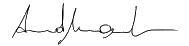 Trasmesso alla Sala Operativa Regionale Unificata alle ore 11:04 del 19/01/2015 e pubblicato sul portale web per la diffusione nell’ambito del sistema di allerta meteo regionale per il rischio idrogeologico e idraulico ai fini di protezione civile ex art. 3-bis della legge n. 100/2012.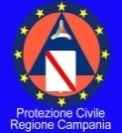                                               Prot. 2015.0031214 del 19/01/2015      Avvertenze:Cielo nuvoloso o molto nuvoloso associato a locali precipitazioni che tenderanno ad intensificarsi dalla sera, in particolare sulle zone costiere, e potranno assumere anche carattere di rovescio o temporale, localmente di moderata intensità.Pertanto, s’invitano enti e sindaci in indirizzo, ambito rispettive competenze e responsabilità in materia di protezione civile, ad assicurare la vigilanza sul regolare funzionamento del reticolo idrografico e dei sistemi d’intercettazione e smaltimento delle acque meteoriche, di prestare attenzione alle aree a rischio allagamenti, con particolare riguardo alle zone depresse, sottopassi, sedi stradali prive di sistemi d’intercettazione e smaltimento delle piogge e le aree limitrofe a canali o corsi d’acqua. S’invita inoltre ad assicurare la vigilanza delle aree a rischio frana e dei versanti con maggiore inclinazione per la possibilità di dilavamenti o crolli gravitativi.  Questo Ce. Si., seguirà l’evoluzione dei fenomeni ed invita a prestare attenzione ai successivi avvisi o comunicazioni in merito.La diffusione dei bollettini e comunicati avviene attraverso i consueti canali e sono accessibili e consultabili anche all’indirizzo Web: http://redazione2.regione.campania.it/bollettinimeteo/                                 FirmatoIl Responsabile della Sala Operativa                                                                                                Geom. Vincenzo Cincini                                                                                                                                                        D’Ordine                                                                                                                                 del Direttore Generale  								                                                       Dott. Italo Giulivo Sala Operativa Regionale Protezione Civile – Ce.Si. Dipartimento della Protezione CivileDipartimento della Protezione CivileDipartimento della Protezione CivileDipartimento della Protezione CivileDipartimento della Protezione CivilePrefettura Av – Bn - Ce – Na – SaPrefettura Av – Bn - Ce – Na – SaPrefettura Av – Bn - Ce – Na – SaPrefettura Av – Bn - Ce – Na – SaPrefettura Av – Bn - Ce – Na – SaProvincia Av – Bn - Ce – Na – SaProvincia Av – Bn - Ce – Na – SaProvincia Av – Bn - Ce – Na – SaProvincia Av – Bn - Ce – Na – SaProvincia Av – Bn - Ce – Na – SaComuniComuniComuniComuniComuniSettori Regionali – Unità di crisi – Sanità – C.O.R.E.Settori Regionali – Unità di crisi – Sanità – C.O.R.E.Settori Regionali – Unità di crisi – Sanità – C.O.R.E.Settori Regionali – Unità di crisi – Sanità – C.O.R.E.Settori Regionali – Unità di crisi – Sanità – C.O.R.E.Autorità di BacinoAutorità di BacinoAutorità di BacinoAutorità di BacinoAutorità di BacinoConsorzi di Bonifica della Regione  CampaniaConsorzi di Bonifica della Regione  CampaniaConsorzi di Bonifica della Regione  CampaniaConsorzi di Bonifica della Regione  CampaniaConsorzi di Bonifica della Regione  CampaniaComunità Montane – COEDComunità Montane – COEDComunità Montane – COEDComunità Montane – COEDComunità Montane – COEDDirezione regionale V.V.F e Comandi ProvincialiDirezione regionale V.V.F e Comandi ProvincialiDirezione regionale V.V.F e Comandi ProvincialiDirezione regionale V.V.F e Comandi ProvincialiDirezione regionale V.V.F e Comandi ProvincialiCoordinatore regionale C.F.S.Coordinatore regionale C.F.S.Coordinatore regionale C.F.S.Coordinatore regionale C.F.S.Coordinatore regionale C.F.S.Capitanerie di PortoCapitanerie di PortoCapitanerie di PortoCapitanerie di PortoCapitanerie di PortoRegistro Italiano Dighe (R.I.D.) Roma – NapoliRegistro Italiano Dighe (R.I.D.) Roma – NapoliRegistro Italiano Dighe (R.I.D.) Roma – NapoliRegistro Italiano Dighe (R.I.D.) Roma – NapoliRegistro Italiano Dighe (R.I.D.) Roma – NapoliEnti gestori sistemi di trasportoEnti gestori sistemi di trasportoEnti gestori sistemi di trasportoEnti gestori sistemi di trasportoEnti gestori sistemi di trasportoOggetto: BOLLETTINO PREVISIONALE DELLE CONDIZIONI METEOROLOGICHE PER LA REGIONE CAMPANIA Prot. 2015.0031214 del 19/01/2015     Oggetto: BOLLETTINO PREVISIONALE DELLE CONDIZIONI METEOROLOGICHE PER LA REGIONE CAMPANIA Prot. 2015.0031214 del 19/01/2015     Oggetto: BOLLETTINO PREVISIONALE DELLE CONDIZIONI METEOROLOGICHE PER LA REGIONE CAMPANIA Prot. 2015.0031214 del 19/01/2015     Oggetto: BOLLETTINO PREVISIONALE DELLE CONDIZIONI METEOROLOGICHE PER LA REGIONE CAMPANIA Prot. 2015.0031214 del 19/01/2015     Oggetto: BOLLETTINO PREVISIONALE DELLE CONDIZIONI METEOROLOGICHE PER LA REGIONE CAMPANIA Prot. 2015.0031214 del 19/01/2015     Data: 19.01.2015  Ora :  10:45         Ora :  10:45         Ora :  10:45         Ora :  10:45       N° PAGINE COMPRESA LA PRESENTE: 3N° PAGINE COMPRESA LA PRESENTE: 3N° PAGINE COMPRESA LA PRESENTE: 3N° PAGINE COMPRESA LA PRESENTE: 3N° PAGINE COMPRESA LA PRESENTE: 3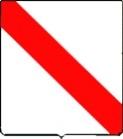 REGIONE CAMPANIADIREZIONE GENERALE PER I LAVORI PUBBLICI E LA PROTEZIONE CIVILECENTRO FUNZIONALE MULTIRISCHI – AREA METEOROLOGICAcentrofunzionale@regione.campania.itCentro Direzionale, Isola C3 – tel. 0812323111/806 – fax 0812323851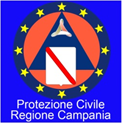 ZonaStato del cielo e precipitazioni1Aumento della nuvolosità con locali precipitazioni, in intensificazione dalla sera quando assumeranno anche carattere di rovescio o temporale.2Aumento della nuvolosità con locali precipitazioni, in intensificazione dalla sera quando assumeranno anche carattere di rovescio o temporale.3Aumento della nuvolosità con locali precipitazioni, in intensificazione dalla sera quando assumeranno anche carattere di rovescio o temporale.4Aumento della nuvolosità con locali precipitazioni, in intensificazione dalla sera quando assumeranno anche carattere di rovescio o temporale.5Aumento della nuvolosità con locali precipitazioni, in intensificazione dalla sera quando assumeranno anche carattere di rovescio o temporale.6Aumento della nuvolosità con locali precipitazioni, in intensificazione dalla sera quando assumeranno anche carattere di rovescio o temporale.7Aumento della nuvolosità con locali precipitazioni, in intensificazione dalla sera quando assumeranno anche carattere di rovescio o temporale.8Aumento della nuvolosità con locali precipitazioni, in intensificazione dalla sera quando assumeranno anche carattere di rovescio o temporale.ZonaStato del cielo e precipitazioni1Cielo coperto con precipitazioni sparse, anche a carattere di rovescio o temporale, localmente di moderata intensità; variabilità dal pomeriggio.2Cielo coperto con precipitazioni sparse, anche a carattere di rovescio o temporale, localmente di moderata intensità; variabilità dal pomeriggio.3Cielo coperto con precipitazioni sparse, anche a carattere di rovescio o temporale, localmente di moderata intensità; variabilità dal pomeriggio.4Cielo coperto con precipitazioni sparse, anche a carattere di rovescio o temporale, localmente di moderata intensità; variabilità dal pomeriggio.5Cielo coperto con precipitazioni sparse, anche a carattere di rovescio o temporale, localmente di moderata intensità; variabilità dal pomeriggio.6Cielo coperto con precipitazioni sparse, anche a carattere di rovescio o temporale, localmente di moderata intensità; variabilità dal pomeriggio.7Cielo coperto con precipitazioni sparse, anche a carattere di rovescio o temporale, localmente di moderata intensità; variabilità dal pomeriggio.8Cielo coperto con precipitazioni sparse, anche a carattere di rovescio o temporale, localmente di moderata intensità; variabilità dal pomeriggio. ZonaStato del cielo e precipitazioni1Graduale intensificazione della nuvolosità con precipitazioni sparse dalla mattinata, anche a carattere di rovescio.2Graduale intensificazione della nuvolosità con precipitazioni sparse dalla mattinata, anche a carattere di rovescio.3Graduale intensificazione della nuvolosità con precipitazioni sparse dalla mattinata, anche a carattere di rovescio.4Graduale intensificazione della nuvolosità con precipitazioni sparse dalla mattinata, anche a carattere di rovescio.5Graduale intensificazione della nuvolosità con precipitazioni sparse dalla mattinata, anche a carattere di rovescio.6Graduale intensificazione della nuvolosità con precipitazioni sparse dalla mattinata, anche a carattere di rovescio.7Graduale intensificazione della nuvolosità con precipitazioni sparse dalla mattinata, anche a carattere di rovescio.8Graduale intensificazione della nuvolosità con precipitazioni sparse dalla mattinata, anche a carattere di rovescio.